 GUÍA DE MATEMÁTICAS 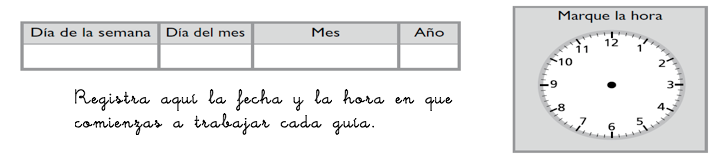 ¿Cómo vamos?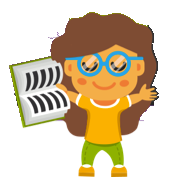 Para esta actividad necesitamos continuar con el apoyo de cada familia. Sabemos de sus esfuerzos. Un aplauso para ustedes que han intentado hacer lo mejor posible.InstruccionesSr. Apoderado a continuación usted deberá leer en voz alta  cada una de las actividades a realizar, orientando su niño o niña con alguna explicación en particular solo si es necesario, evitando darle las respuestas. Esto es muy importante porque de esta forma lograré averiguar como puedo fortalecer los aprendizajes de sus hijos en lo que queda del año.Escucha atentamente a quien te leerá cada pregunta (solo la pregunta),  y luego encierra  la respuesta correcta entre las alternativas que aparecen. Recuerda que debes responder solo. Nombre:Curso: 1°A   Fecha: semana N°118¿QUÉ APRENDEREMOS?¿QUÉ APRENDEREMOS?¿QUÉ APRENDEREMOS?Objetivo (s):0A6 OA11 Objetivo (s):0A6 OA11 Objetivo (s):0A6 OA11 Contenidos: Descomposición y patronesContenidos: Descomposición y patronesContenidos: Descomposición y patronesObjetivo de la semana: ¿Cuánto hemos aprendido?Objetivo de la semana: ¿Cuánto hemos aprendido?Objetivo de la semana: ¿Cuánto hemos aprendido?Habilidad: Resolver problemasHabilidad: Resolver problemasHabilidad: Resolver problemas1.           ¿Qué número representan la siguiente descomposición?a. 10b. 9c. 8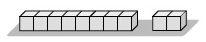            ¿Qué número representan la siguiente descomposición?a. 10b. 9c. 82.           En la siguiente descomposición falta completar una parte: ¿Cómo se completa?       a.        b.       c. 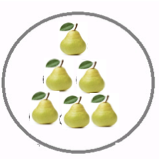 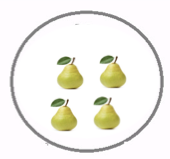 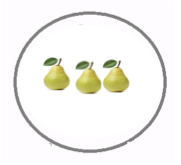 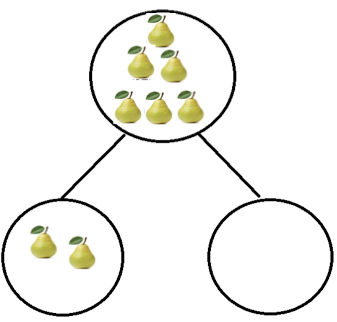            En la siguiente descomposición falta completar una parte: ¿Cómo se completa?       a.        b.       c. 3.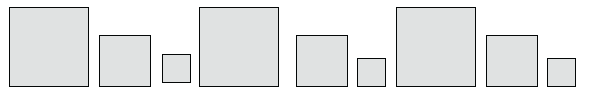 ¿Cuál es la figura que sigue en la secuencia?a.                                        b.                                            C. 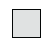 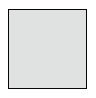 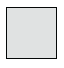 ¿Cuál es la figura que sigue en la secuencia?a.                                        b.                                            C. 4.    Observa la secuencia. ¿Cuál es la figura que va en el recuadro ?       a. 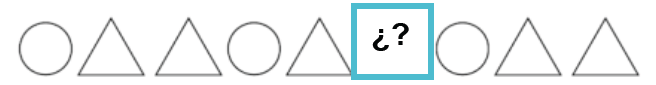 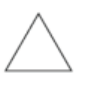        b.  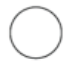        c. 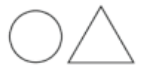     Observa la secuencia. ¿Cuál es la figura que va en el recuadro ?       a.        b.         c. 5.          ¿Cuál es el número que falta en la descomposición?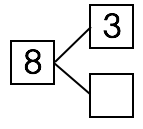 a. 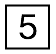 b. 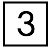 c. 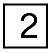           ¿Cuál es el número que falta en la descomposición?a. b. c. 6.           ¿Cómo se puede descomponer aditivamente el número 10?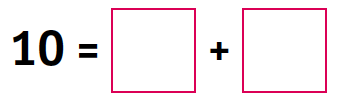             a.   8  +  3            b.   1  +  0             c.   5  +  5                                  ¿Cómo se puede descomponer aditivamente el número 10?            a.   8  +  3            b.   1  +  0             c.   5  +  5                       7          Marca la imagen  que se  compone a partir de las dos colecciones de globos que se muestra a continuación.             a.  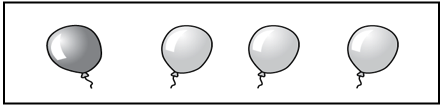             b.  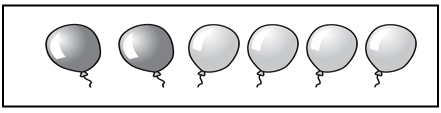             c.  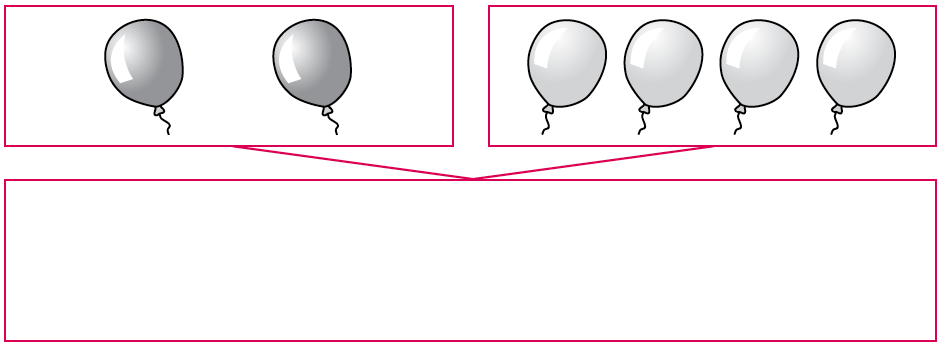 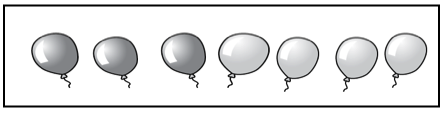           Marca la imagen  que se  compone a partir de las dos colecciones de globos que se muestra a continuación.             a.              b.              c.  8.           Los dos  dos números que formar el número indicado según la imagen son: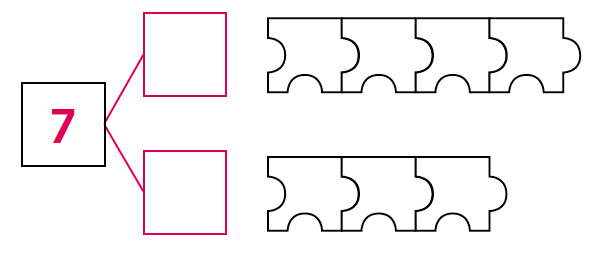           a.  1 y 6          b.  5 y 2          c.  4 y 3           Los dos  dos números que formar el número indicado según la imagen son:          a.  1 y 6          b.  5 y 2          c.  4 y 39      Los números 5 y 4 componen aditivamente el:        a. 54        b. 9        c. 45      Los números 5 y 4 componen aditivamente el:        a. 54        b. 9        c. 4510.      Dos descomposiciones aditivas del número 10  son: 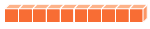       a.        b.            c.          Dos descomposiciones aditivas del número 10  son:       a.        b.            c.    11.Observa la siguiente secuencia, su patrón repetitivo es:a. 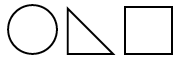 b.  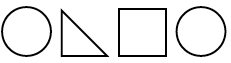 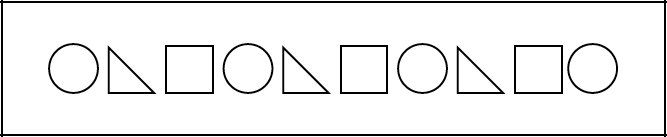 c.  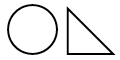 Observa la siguiente secuencia, su patrón repetitivo es:a. b.  c.  12.      Dos descomposiciones aditivas del número 8 que podemos realizar según la imagen son :    a.     b.         c.     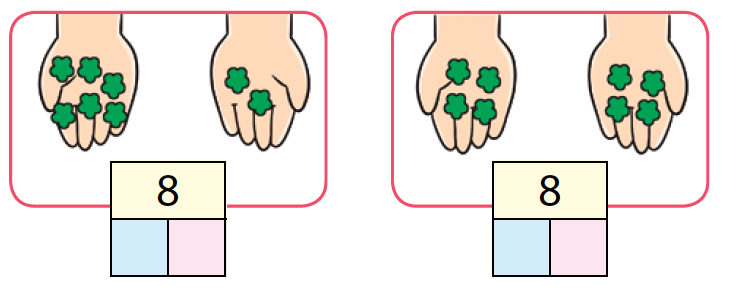 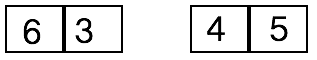 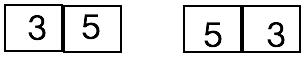 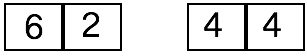       Dos descomposiciones aditivas del número 8 que podemos realizar según la imagen son :    a.     b.         c.     13.      Las descompociciones  aditivas del número 6:      a.   3 +  3        4 +  2         5 + 2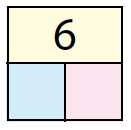       b.   4 +  2        3 +  3         5 + 1      c.   3 +  4         3 + 3         5 + 1      Las descompociciones  aditivas del número 6:      a.   3 +  3        4 +  2         5 + 2      b.   4 +  2        3 +  3         5 + 1      c.   3 +  4         3 + 3         5 + 1¿Cómo lo hiciste?¿Cómo lo hiciste?¿Cómo lo hiciste?Muy bien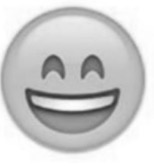 Bien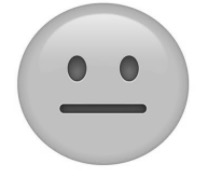 Puedo mejorar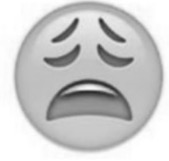 